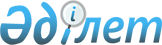 "Республикалық немесе жергілікті бюджет есебінен ұсталатын мемлекеттік мекемелердің оларды өткізуден түсетін ақшасы өзінің иелігінде қалатын тауарларының (жұмыстарының, көрсетілетін қызметтерінің) тізбесінің сыныптауышын бекіту туралы" Қазақстан Республикасы Қаржы министрінің 2009 жылғы 25 мамырдағы № 215 бұйрығына толықтыру енгізу туралыҚазақстан Республикасы Қаржы министрінің 2018 жылғы 12 желтоқсандағы № 1074 бұйрығы. Қазақстан Республикасының Әділет министрлігінде 2018 жылғы 14 желтоқсанда № 17943 болып тіркелді
      БҰЙЫРАМЫН: 
      1. "Республикалық немесе жергілікті бюджет есебінен ұсталатын мемлекеттік мекемелердің оларды өткізуден түсетін ақшасы өзінің иелігінде қалатын тауарларының (жұмыстарының, көрсетілетін қызметтерінің) тізбесінің сыныптауышын бекіту туралы" Қазақстан Республикасы Қаржы министрінің 2009 жылғы 25 мамырдағы № 215 бұйрығына (Нормативтік құқықтық актілерді мемлекеттік тіркеу тізіліміне № 5702 болып тіркелген) мынадай толықтыру енгізілсін:
      көрсетілген бұйрықпен бекітілген Республикалық немесе жергілікті бюджет есебінен ұсталатын мемлекеттік мекемелердің оларды өткізуден түсетін ақшасы өзінің иелігінде қалатын тауарларының (жұмыстарының, көрсетілетін қызметтерінің) тізбесінің сыныптауышында:
      Мынадай мазмұндағы бөліммен толықтырылсын:
      "
      2. Қазақстан Республикасы Қаржы министрлiгiнiң Бюджет заңнамасы департаменті (З.А. Ерназарова) заңнамада белгіленген тәртіппен:
      1) осы бұйрықтың Қазақстан Республикасы Әділет министрлiгiнде мемлекеттiк тiркелуін;
      2) осы бұйрықты мемлекеттік тіркеген күнінен бастап күнтізбелік он күн ішінде оны қазақ және орыс тілдерінде ресми жариялануын және Қазақстан Республикасы нормативтік құқықтық актілерінің эталондық бақылау банкіне енгізу үшін Қазақстан Республикасы Әділет министрлігінің "Республикалық құқықтық ақпарат орталығы" шаруашылық жүргізу құқығындағы республикалық мемлекеттік кәсіпорнына жіберілуін;
      3) осы бұйрықтың Қазақстан Республикасы Қаржы министрлігінің интернет-ресурсында орналастырылуын;
      4) осы бұйрық Қазақстан Республикасы Әділет министрлігінде мемлекеттік тіркелгеннен кейін он жұмыс күні ішінде осы тармақтың 1), 2) және 3) тармақшаларында көзделген іс-шаралардың орындалуы туралы мәліметтерді Қазақстан Республикасы Қаржы министрлігінің Заң қызметі департаментіне ұсынуды қамтамасыз етсін.
      3. Осы бұйрық алғашқы ресми жарияланған күнінен кейін күнтізбелік он күн өткен соң қолданысқа енгізіледі.
					© 2012. Қазақстан Республикасы Әділет министрлігінің «Қазақстан Республикасының Заңнама және құқықтық ақпарат институты» ШЖҚ РМК
				
Бiлiм беру саласындағы Қазақстан Республикасы Қорғаныс министрлігінің әскери оқу орындары ұсынатын қызметтер 
Бiлiм беру саласындағы Қазақстан Республикасы Қорғаныс министрлігінің әскери оқу орындары ұсынатын қызметтер 
Бiлiм беру саласындағы Қазақстан Республикасы Қорғаныс министрлігінің әскери оқу орындары ұсынатын қызметтер 
Бiлiм беру саласындағы Қазақстан Республикасы Қорғаныс министрлігінің әскери оқу орындары ұсынатын қызметтер 
Бiлiм беру саласындағы Қазақстан Республикасы Қорғаныс министрлігінің әскери оқу орындары ұсынатын қызметтер 
Бiлiм беру саласындағы Қазақстан Республикасы Қорғаныс министрлігінің әскери оқу орындары ұсынатын қызметтер 
Бiлiм беру саласындағы Қазақстан Республикасы Қорғаныс министрлігінің әскери оқу орындары ұсынатын қызметтер 
Бiлiм беру саласындағы Қазақстан Республикасы Қорғаныс министрлігінің әскери оқу орындары ұсынатын қызметтер 
Бiлiм беру саласындағы Қазақстан Республикасы Қорғаныс министрлігінің әскери оқу орындары ұсынатын қызметтер 
Бiлiм беру саласындағы Қазақстан Республикасы Қорғаныс министрлігінің әскери оқу орындары ұсынатын қызметтер 
РБ

РБ

РБ

РБ
04

02

02

02
1

1

1

1
208

208

208

208
011

047

047

047
000

100

103

111
047
Оқу-әдістемелік, баспа және полиграфиялық өнімдерді әзірлеу және (немесе) өткізу
1) барлық салықтарды және бюджетке басқа да міндетті төлемдерді төлеуді қоса алғанда, ғылыми зерттеуді жүргізуге қатысатын зерттеу тобы жетекшісінің және мүшелерінің еңбегіне сыйақы беру;

2) Қазақстан Республикасының заңнамасында белгіленген іссапарлар шығыстарын өтеу нормалары шегінде зерттеулер жүргізуге, ғылыми, оның ішінде халықаралық конференциялар-ға, семинарларға, көрмелерге қатысуға байланысты іссапарлар;

 3) зерттеулерді орындау үшін қажетті ұжымдық пайдаланылатын ғылыми зертханалар, өзге де зертханалар, басқа да ұйымдар көрсететін қызметтерге, оның ішінде конференциялар-ға қатысу үшін ұйымдық жарналар;

 4) зерттеулер жүргізу үшін шығыс материалдарын, жабдық пен бағдарламалық қамтамасыз етуді сатып алу;

5) жарияланымдар дайындауға және ғылыми зерттеулер нәтижелерін жария ету;

6) ғылыми зерттеулер жүргізу шеңберіндегі түзетулер; 

7) зерттеулер жүргізу үшін үй-жайлар, жабдық пен техниканы жалға алу;

8) зерттеулерді іске асыру үшін пайдаланылатын жабдық пен техниканы күтіп ұстауға арналған шығыстар;

9) ғылыми зерттеулер жүргізу шеңберінде басқа пайдаланушының, оның ішінде отандық және шетел электрондық дерекқорларын (ресурстарын) пайдалану үшін абонементтер, технопарктердің жабдығы мен шығыс материалдарын сатып алу;

10) кірістер тиісті жылға бекітілген жоспарлардан тыс асқан жағдайда азаматтық персонал адамдарына ынталандыру сипатында қосымша ақылар, үстемеақылар, сыйлықақылар мен төлемдер белгілеу;

11) конференциялар, семинарлар, дөңгелек үстелдер, конкурстар, жарыстар, олимпиадалар, оның ішінде халықаралық, өткізу шеңберінде кофе-брейктер өткізуге, кәдесый өнімін, естелік сыйлықтар сатып алу;

12) ғылыми зерттеулер жүргізу шеңберінде банктік көрсетілетін қызметтерді төлеу;

13) баспа және полиграфиялық өнімдерді дайындау мақсатында шығыс материалдарын және жабдықты сатып алу;

14) басқа ұйымдардың ұжымдық пайдаланылатын зертханаларын және ғылыми-эксперименттік базаларын жалға алу;

15) мамандардың біліктілігін арттыру;

16) оқу-материалдық базаны нығайту;

17) жарыстарға, олимпиадаларға, оның ішінде халықаралыққа қатысушыларды тамақтандыру жөніндегі шығыстарды өтеу;

18) қосымша оқу бағдарламалары бойынша оқу процесін ұйымдастыру;

19) ақылы білім беру қызметтерін көрсететін жалдамалы жұмыскерлердің еңбегіне ақы төлеу;

20) көрсетілетін көлік қызметтерін төлеу;

21) кітапхана қорларын толықтыру үшін электрондық коллекциялар мен дерекқорларды сатып алу;

22) оқу процесі үшін оқу құралдарын, көрнекілік материалдарды сатып алу;

23) оқыту тренингтерін, семинарларын өткізу;

24) оқу және ғылыми мақсаттар үшін бейнероликтерді, бейнефильмдерді, аудиожазбаларды дайындау.

(111, 112, 113, 121, 122, 124, 131, 132, 135, 136, 141, 142, 143, 144, 149, 151, 152, 153, 154, 156, 159, 161, 162, 169, 324, 413, 414, 416, 419, 421).
"Білім туралы" 2007 жылғы 27 шілдедегі Қазақстан Республикасы Заңының 63-бабының 3-тармағы, "Қазақстан Республикасы Қорғаныс министрлігі әскери оқу орындарының тауарларды (жұмыстарды, көрсетілетін қызметтерді) өткізу жөніндегі ақылы қызмет түрлерін көрсету және олардың тауарларды (жұмыстарды, көрсетілетін қызметтерді) өткізуден түскен ақшаны жұмсау қағидаларын бекіту туралы" Қазақстан Республикасының Қорғаныс министрінің 2018 жылдың 3 қарашадағы № 751 бұйрығы (Нормативтік құқықтық актілерді мемлекеттік тіркеу тізілімінде № 17730 болып тіркелген).
РБ

РБ

РБ

РБ
04

02

02

02
1

1

1

1
208

208

208

208
011

047

047

047
000

100

103

111
048
Ақылы негізде функционалдық тағайындалуы бойынша ғылыми-эксперименттік, оқу-материалдық, спорттық базаны, сондай-ақ конференц-залдарды, брифинг-залдарды, акт залдарын және дәрісханаларды ұсыну
Сол сияқты
Сол сияқты
РБ

РБ

РБ

РБ
04

02

02

02
1

1

1

1
208

208

208

208
011

047

047

047
000

100

103

111
049
Білікті кадрлар мен орта буынның мамандарын қайта даярлау және біліктілігін арттыру
Сол сияқты
Сол сияқты
РБ

РБ

РБ

РБ
04

02

02

02
1

1

1

1
208

208

208

208
011

047

047

047
000

100

103

111
050
Ғылыми және қорғаныстық зерттеулерді жүргізу
Сол сияқты
Қазақстан Республикасының "Білім туралы" 2007 жылғы 27 шілдедегі Заңының 63-бабының 3-тармағы, Қазақстан Республикасы-ның 2005 жылғы 7 қаңтардағы "Қазақстан Республикасының қорғанысы және Қарулы Күштері туралы" Заңының 17-бабы.".
      Қазақстан Республикасының
Қаржы министрі 

Ә. Смайылов
